Руководствуясь Бюджетным кодексом Российской Федерации, Районный Совет депутатов муниципального образования «Ленский район»                                                 Р Е Ш И Л:Внести в решение Районного Совета депутатов муниципального образования «Ленский район» от 03.12.2020 года № 1-5 «Об утверждении новой редакции Положения о бюджетном устройстве и бюджетном процессе в муниципальном образовании «Ленский район» следующие изменения:В статье 14:1.1.1. пункт 2 изложить в следующей редакции:«Бюджетные инвестиции в объекты муниципальной собственности и принятие решений о подготовке и реализации бюджетных инвестиций в указанные объекты осуществляются в порядках, установленных администрацией муниципального образования «Ленский район»»; 1.1.2. пункт 7 признать утратившим силу.1.2. В статью 31:1.2.1. подпункты 2,4 и 5 пункта 3 признать утратившими силу;1.2.2. подпункт 12 пункта 6 изложить в следующей редакции:«Перечень главных администраторов, администраторов доходов бюджета муниципального образования «Ленский район», перечень главных администраторов источников финансирования дефицита бюджета муниципального образования «Ленский район»»; 1.2.3. пункт 6 дополнить подпунктом 13 следующего содержания:«Иные документы и материалы».Настоящее решение опубликовать в газете «Ленский вестник» и разместить на сайте администрации муниципального образования «Ленский район».3. Настоящее решение  вступает в силу с момента опубликования.Контроль исполнения настоящего решения возложить на председателя комиссии по бюджетной, налоговой политике и вопросам экономики Бабаеву А.Н. и заместителя главы по инвестиционной и экономической политике                                  Черепанова А. В.МУНИЦИПАЛЬНОЕ ОБРАЗОВАНИЕ«ЛЕНСКИЙ РАЙОН»РЕСПУБЛИКИ САХА (ЯКУТИЯ)РАЙОННЫЙ СОВЕТДЕПУТАТОВ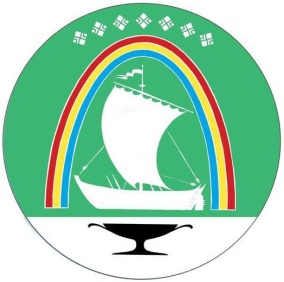 САХА ӨРӨСПYБYЛYКЭТИН «ЛЕНСКЭЙ ОРОЙУОНУН»МУНИЦИПАЛЬНАЙ ТЭРИЛЛИИТЭОРОЙУОН ДЕПУТАТТАРЫНСЭБИЭТЭСАХА ӨРӨСПYБYЛYКЭТИН «ЛЕНСКЭЙ ОРОЙУОНУН»МУНИЦИПАЛЬНАЙ ТЭРИЛЛИИТЭОРОЙУОН ДЕПУТАТТАРЫНСЭБИЭТЭ           РЕШЕНИЕ             СЕССИИ           РЕШЕНИЕ             СЕССИИ               СЕССИЯ               БЫҺААРЫЫ               СЕССИЯ               БЫҺААРЫЫ            г. Ленск            г. Ленск              Ленскэй к              Ленскэй к  от 8 декабря  2022 года                                                          № 3-7  от 8 декабря  2022 года                                                          № 3-7  от 8 декабря  2022 года                                                          № 3-7  от 8 декабря  2022 года                                                          № 3-7О внесении изменений и дополнений в решение Районного Совета депутатов муниципального образования «Ленский район» от 03.12.2020 года № 1-5 «Об утверждении новой редакции Положения о бюджетном устройстве и бюджетном процессе в муниципальном образовании «Ленский район» Республики Саха (Якутия)О внесении изменений и дополнений в решение Районного Совета депутатов муниципального образования «Ленский район» от 03.12.2020 года № 1-5 «Об утверждении новой редакции Положения о бюджетном устройстве и бюджетном процессе в муниципальном образовании «Ленский район» Республики Саха (Якутия)О внесении изменений и дополнений в решение Районного Совета депутатов муниципального образования «Ленский район» от 03.12.2020 года № 1-5 «Об утверждении новой редакции Положения о бюджетном устройстве и бюджетном процессе в муниципальном образовании «Ленский район» Республики Саха (Якутия)О внесении изменений и дополнений в решение Районного Совета депутатов муниципального образования «Ленский район» от 03.12.2020 года № 1-5 «Об утверждении новой редакции Положения о бюджетном устройстве и бюджетном процессе в муниципальном образовании «Ленский район» Республики Саха (Якутия)О внесении изменений и дополнений в решение Районного Совета депутатов муниципального образования «Ленский район» от 03.12.2020 года № 1-5 «Об утверждении новой редакции Положения о бюджетном устройстве и бюджетном процессе в муниципальном образовании «Ленский район» Республики Саха (Якутия)О внесении изменений и дополнений в решение Районного Совета депутатов муниципального образования «Ленский район» от 03.12.2020 года № 1-5 «Об утверждении новой редакции Положения о бюджетном устройстве и бюджетном процессе в муниципальном образовании «Ленский район» Республики Саха (Якутия)         Председатель Н. К. Сидоркина         Глава Ж. Ж. Абильманов 